Cocos IslandsCocos IslandsCocos IslandsMarch 2027March 2027March 2027March 2027MondayTuesdayWednesdayThursdayFridaySaturdaySunday1234567891011121314Hari Raya Puasa15161718192021Labour Day22232425262728293031Easter Monday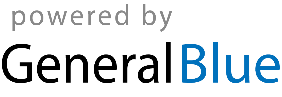 